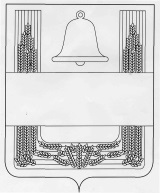 СОВЕТ ДЕПУТАТОВ СЕЛЬСКОГО ПОСЕЛЕНИЯНОВО-ДУБОВСКИЙ СЕЛЬСОВЕТ ХЛЕВЕНСКОГОМУНИЦИПАЛЬНОГО РАЙОНА ЛИПЕЦКОЙ ОБЛАСТИРОССИЙСКОЙ ФЕДЕРАЦИИСемьдесят пятая сессия пятого созыва           РЕШЕНИЕ05 марта 2020  года            с. Новое Дубовое                    № 148О внесении изменений в Правила землепользования и застройки сельского поселения Ново-Дубовский сельсовет Хлевенского муниципального района Липецкой областиРассмотрев протест прокуратуры Хлевенского района от 13.02.2020 года №53-2020 года, руководствуясь Градостроительным кодексом Российской Федерации, Уставом сельского поселения Ново-Дубовский сельсовет Хлевенского муниципального района Липецкой области Российской Федерации, Совет депутатов сельского поселения РЕШИЛ: 1. Принять изменения в Правила землепользования и застройки сельского поселения Ново-Дубовский сельсовет Хлевенского муниципального района Липецкой области, утвержденные решением Совета депутатов сельского поселения Ново-Дубовский сельсовет Хлевенского муниципального района Липецкой области Российской Федерации от 21.12.2015 года №09 (с изменениями от 25 октября 2016 года № 32, от 23 марта 2018 года № 79 от 16.07.2018 года № 98, от 24 октября 2019 года № 134) (прилагаются).2. Направить изменения в Правила землепользования и застройки сельского поселения Ново-Дубовский сельсовет Хлевенского муниципального района Липецкой области главе сельского поселения Ново-Дубовский сельсовет Хлевенского муниципального района Липецкой области для подписания и опубликования.3. Настоящее решение вступает в силу со дня его официального опубликования.Председатель Совета депутатов сельского поселения  Ново-Дубовский сельсовет                                                                С.А.БолотовПриложение к решению Совета депутатов сельского поселения Ново-Дубовский сельсовет Хлевенского муниципального районаЛипецкой области от 05 марта 2020 года № 148Изменения в Правила землепользования и застройки сельского поселения Ново-Дубовский сельсовет Хлевенского муниципального района Липецкой области  Статья 1. Внести в Правила землепользования и застройки сельского поселения Ново-Дубовский сельсовет Хлевенского муниципального района Липецкой области, утвержденные решением Совета депутатов сельского поселения Ново-Дубовский сельсовет Хлевенского муниципального района Липецкой области Российской Федерации от 21.12.2015 года №09 (с изменениями от 25 октября 2016 года № 32, от 23 марта 2018 года № 79 от 16.07.2018 года № 98, от 24 октября 2019 года № 134) следующие изменения:1.1.Пункт 2 статьи 5 Правил изложить в следующей редакции: "2. Физическое или юридическое лицо, заинтересованное в предоставлении разрешения на условно разрешенный вид использования земельного участка или объекта капитального строительства (далее - разрешение на условно разрешенный вид использования), направляет заявление о предоставлении разрешения на условно разрешенный вид использования в Комиссию.Заявление о предоставлении разрешения на условно разрешенный вид использования может быть направлено в форме электронного документа, подписанного электронной подписью в соответствии с требованиями Федерального закона от 6 апреля 2011 года №63-ФЗ "Об электронной подписи".1.2.Пункт 5 статьи 5 Правил изложить в следующей редакции: "5. Комиссия направляет сообщения о проведении публичных слушаний по вопросу предоставления разрешения на условно разрешенный вид использования правообладателям земельных участков, имеющих общие границы с земельным участком, применительно к которому запрашивается данное разрешение, и правообладателям помещений, являющихся частью объекта капитального строительства, применительно к которому запрашивается данное разрешение. Указанные сообщения направляются не позднее чем через семь рабочих дней со дня поступления заявления заинтересованного лица о предоставлении разрешения на условно разрешенный вид использования".Статья 2.      Настоящие изменения вступают в силу со дня их официального    опубликования.Глава сельского поселения  Ново-Дубовский сельсовет                                                               Г.В.Пыркова